Homilie – Tweede zondag van de Veertigdagentijd - jaar A                                16.03.2014
Genesis 12, 1-4a / Matteüs 17, 1-9Het gaat in het evangelie van vandaag over een piekervaring, letterlijk en figuurlijk, een bijzondere ervaring. Jezus neemt zijn vertrouwelingen, de leerlingen die Hem het meest nabij zijn, Petrus, Jakobus en Johannes, mee naar een plek boven op een berg. Het zijn dezelfde leerlingen die Hij later zal uitnodigen om samen met Hem te waken in de Hof van Olijven. Waarom zoekt Jezus die verlaten plek op en waarom neemt Hij zijn leerlingen mee? Was het om niet alleen te zijn? Om kracht te verzamelen? Is het bedoeld als een soort retraite? Voordat Jezus de berg opgaat heeft Hij zijn leerlingen verteld dat Hij naar Jeruzalem gaat. Hij is in Galilea weldoende rondgetrokken, maar Hij wil nu naar het centrum van het land, naar Jeruzalem. Daar staat de tempel, daar wonen de machthebbers. Jezus heeft zijn leerlingen verteld dat Hij het zwaar zal krijgen. Het zal uitlopen op een confrontatie met de hogepriesters en de Schriftgeleerden. Hij voelt dat ze Hem uit de weg willen ruimen. Maar tegelijk gelooft Hij dat Hij zijn zending zal volbrengen, dat zijn Vader Hem trouw zal blijven. Wat doet Jezus daar boven op die berg? Het staat niet letterlijk in het evangelie, maar we mogen aannemen dat Jezus bidt, dat Hij verbinding zoekt met zijn Vader. En terwijl Hij bidt, verandert Hij van gedaante. Zijn gelaat begint te stralen als de zon, zijn kleren worden glanzend als het licht. De leerlingen zien hun Meester helemaal licht worden, transparant. Hij gaat open en stroomt van licht. Je zou kunnen zeggen: Jezus verschijnt hier op de berg op zijn paasbest, nu al: licht uit licht, ware God uit de ware God. En daar zijn ook Mozes en Elia, ook twee bergbeklimmers. Mozes sprak met God boven op de berg, als met een vriend, van aangezicht tot aangezicht. Hij heeft het joodse volk Gods wet geschonken, richtingwijzers voor het leven. En de wederkomst van de profeet Elia – zo vertellen oude verhalen – zou de komst van de Messias en Gods Koninkrijk aankondigen. Elia had God op een berg ontmoet in het suizen van een zachte bries. Jezus is dus in het gezelschap van de grote steunpilaren van de traditie. Petrus wil dat bijzonder moment vasthouden: ‘Heer, het is goed dat we hier zijn. Als Gij wilt zal ik hier drie tenten bouwen…’. Hij wil daar als het ware een draagbare kerk neerzetten, zoals er nu inderdaad een kerk boven op die berg gebouwd is. Maar dan komt er een lichtende wolk die de leerlingen overschaduwt. De hemel raakt de aarde. En uit de wolk klinkt de stem die ook bij Jezus’ doop heeft geklonken: ‘Dit is mijn Zoon, de Welbeminde…  luistert naar Hem’. Het beeld dat de leerlingen voor ogen hebben wordt als het ware ondertiteld van bovenaf. Maar dat is voor de leerlingen teveel. Ze bezwijken, ze werpen zich bevreesd ter aarde. Zoveel licht en God zo nabij, dat kan een mens niet aan. Het is Jezus zelf die hen weer met de beide voeten op de grond zet. Het moment dat Jezus in volle glorie staat is voorbij en Hij is weer ‘gewoon’ zoals ze Hem kennen, een mens van vlees en bloed. Hij raakt hen aan en zegt: ‘Sta op, en weest niet bang’. Ze moeten nu weer naar beneden, want er wacht hen nog een hele reis naar Jeruzalem. Het is een mooi, wonderlijk verhaal. Maar hebben ook wij een plaats in dat verhaal? Gaat het ook over ons? Maken wij het ook mee dat Gods liefde en licht ons zo nabij komt? Dat iemand heel anders reageert dan wij gedacht hadden, dat die veel positiever uit de hoek komt. Het gebeurt als een mens gaat sterven of in een crisisperiode zit, dat die zegt wat hij voordien nooit kon zeggen, dat die laat zien wat eerder nooit te zien was, dat een hand zich ontspant, open gaat om te ontvangen en te geven, een traan van verdriet of van blijdschap. Als iemand zich zo toont, dan voelen we eerbied, dan is dat een heilig moment, ja, dan mogen we God dichtbij weten. Gewoonlijk speelt ons leven zich af op de vlakte, in het alledaagse, gewoon thuis, op het werk, op school, in de winkel. Het is ook niet te doen als die binnenkant, als ons hart, onze ziel, permanent aan het daglicht wordt blootgesteld. Meestal is onze binnenkant wat bedolven, onder een laag eelt, van teleurstelling, van pijn, van verdriet of schaamte. Voor sommigen is dit ook wat ze zoeken als ze naar de kerk komen. Ze laten het alledaagse achter zich, ze gaan als het ware een berg op om de stilte te zoeken, ruimte te scheppen voor de binnenkant. Ja, misschien mag dit een plek zijn waar we aangeraakt worden door Gods licht. Maar we moeten straks weer de vlakte in, waar het leven geleefd wordt. Maar als we gaan met een ervaring van licht, van al een beetje Pasen, wetend van Gods liefde, dan lopen we lichter en beter. Ook Ibrahima uit Senegal – hij draagt eigenlijk dezelfde naam als Abraham uit de eerste lezing – is weer de berg afgedaald, terug naar de vlakte. Hij was het platteland ontvlucht naar Dakar, maar dank zij een partnerorganisatie van Broederlijk Delen kreeg hij een stukje grond en hij ging er uien, gierst, bonen en aardnoten planten, voor eigen gebruik en om te verkopen. Zoals Abraham heeft Ibrahima zijn innerlijke roepstem gevolgd, is hij naar het platteland getrokken en blijft hij geloven dat toekomst mogelijk is. Zoals Abraham is Ibrahima een zegen voor zijn omgeving. Hij verdient dan ook ten volle onze steun in deze Veertig Dagen. 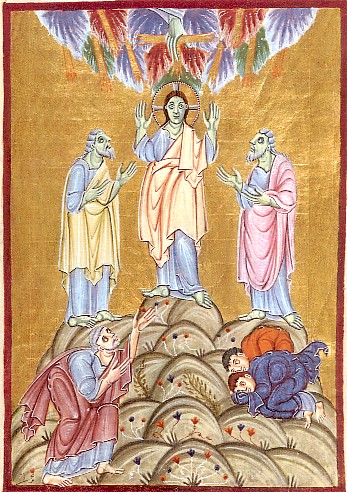 De Verheerlijking op de berg, Evangeliarium van Otto III, kort na 997Jan Verheyen – Lier. 2de zondag van de Veertigdagentijd A - 16.3.2014(Inspiratie: o.a. Tijdschrift voor verkondiging, Jg. 86 nr. 2, maart/april 2014)